Н А К А ЗВід 05.02. 2019 № 38Про направлення на курсипідвищення кваліфікації  керівників закладів освітиВідповідно до Законів України «Про освіту», «Про загальну середню освіту», пункту 1.8 Типового положення про атестацію педагогічних працівників, затвердженого наказом Міністерства освіти і науки України від 06.10.2010 №930 (зі змінами), враховуючи лист Української інженерно-педагогічної академії від 04.02.2019 № 102-04-18, з метою професійного розвитку та підвищення кваліфікації керівних кадрів освіти районуНАКАЗУЮ:1. Направити на курси підвищення кваліфікації за очно-заочною (дистанційною) формою навчання на базі Української інженерно-педагогічної академії керівників закладів освіти з відривом від освітнього процесу з 11.02.2019 по 16.02.2019, та 15.03.2019:1.1. Гонського Євгенія Володимировича, директора Харківської загальноосвітньої школи І–ІІІ ступенів № 41 Харківської міської ради Харківської області, за напрямом «Менеджмент. Управління навчальним закладом»;1.2. Подшивалову Наталію Миколаївну, директора Харківської спеціалізованої школи І-ІІІ ступенів № 66 Харківської міської ради Харківської області, за напрямом «Менеджмент. Управління навчальним закладом».2. Виконання обов’язків керівника закладу освіти на час його відсутності покласти на:2.1. Трохименко Ніну Анатоліївну, заступника директора з навчально-виховної роботи Харківської спеціалізованої школи І-ІІІ ступенів № 66 Харківської міської ради Харківської області;2.2. Фурман Наталію Валеріївну, заступника директора з навчально-виховної роботи Харківської загальноосвітньої школи І-ІІІ ступенів № 41 Харківської міської ради Харківської області.3. Головному бухгалтеру централізованої бухгалтерії Управління освіти Іголкіній Т.І. заробітну плату вищеназваних працівників під час проходження ними курсів підвищення кваліфікації проводити згідно з чинним законодавством України.   4. Завідувачу лабораторії комп’ютерних технологій в освіті Остапчук С.П. розмістити цей наказ на сайті Управління освіти.До 07.02.20195. Контроль за виконанням наказу покласти на заступника начальника           Управління освіти Прохоренко О.В.Начальник Управління освіти	О.С.НИЖНИКЗ наказом ознайомлені:Прохоренко О.В.Іголкіна Т.І.Остапчук С.П.	Лашина Н.В.Барибіна 725 27 97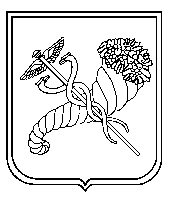 